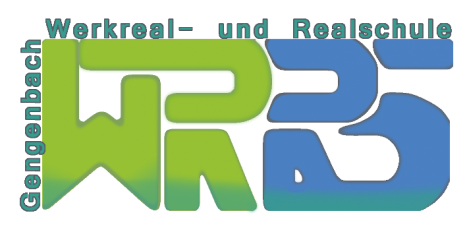            Tel. 07803/9686-0 Fax 9686218___________________________________________________________________________Anmeldeformular musikalischer GrundkursSchwerpunkt BläsergruppeHiermit melde ich meine Tochter/ meinen Sohn ________________________ zum Schuljahr 2022/23 zur Teilnahme an der Bläsergruppe für die Dauer von 2 Schuljahren (Klasse 5 und 6) an.Mein Kind spielt bereits seit ____ Jahren das Instrument __________________________.Die Bläsergruppengebühr beträgt pro Schuljahr 60,- €. Dies darf  halbjährlich, wie folgt von meinem Konto abgebucht werden:  Jeweils 30,- € zum 15.11. und zum 15.4. Das SEPA-Lastschriftmandat der Stadt Gengenbach ist beigefügt. Zur Erleichterung des Zahlungsverkehrs beträgt die Frist für die Information vor Einzug einer fälligen Zahlung mindestens einen Tag vor Belastung.Mir ist bekannt, dass mein Kind kein Anrecht auf das Erlernen eines bestimmten Instrumentes hat. Wünsche werden soweit möglich berücksichtigt.In der Gebühr für die Bläsergruppe ist das Noten- und Verbrauchsmaterial, eine Instrumentenversicherung (Schulinstrument), das Leihinstrument sowie dessen turnusmäßige Wartung enthalten.Im Falle des Nutzens eines eigenen Instrumentes bleibt die Gebühr in vollem Umfang erhalten. Die Teilnahme an der Bläsergruppe kann nicht garantiert werden. Sie ist abhängig von der Anzahl an Anmeldungen. Die Gruppengröße ist auf 25 Teilnehmer beschränkt.Mit der Anmeldung zur Bläserklasse stimme ich den rückseitig aufgeführten Bedingungen für die Bläsergruppe zu.  Platz für Bemerkungen:_________________________________________________________________________________________________________________________________________________________________________________________________________________________________Gengenbach, den ________.2022Unterschrift (Erziehungsberechtigte/r):___________________________________________										Bitte wenden.Mit der Anmeldung zur Bläsergruppe gelten folgende Bedingungen:Die Anmeldung erfolgt verbindlich für das 5. und 6. Schuljahr. Ein Wechsel in eine andere Gruppe oder ein Austritt aus der Bläsergruppe ist nur in Ausnahmefällen (z.B. Schulwechsel) möglich. Ein Wechsel in die Gitarrengruppe ist ausgeschlossen.Es besteht kein Anspruch auf ein spezielles Instrument. Das Leihinstrument ist pfleglich zu behandeln und sorgfältig zu reinigen. Dies gilt insbesondere für Klarinetten, Querflöten und Saxophone, die nach jeder Benutzung mit dem beigefügten Putzmaterial zu säubern sind.Für Schäden, die nicht durch die Versicherung abgedeckt sind (z.B. Verlust des Instrumentes durch Unachtsamkeit; Verbeulung durch Herunterfallen o.ä.) haften die Eltern persönlich.Für nicht von der Schule entliehene Instrumente übernimmt die Schule keinerlei Haftung. Bei einer Überbelegung der Bläsergruppe bleibt es der Schule vorbehalten darüber zu entscheiden, welche Kinder zur Bläsergruppe zugelassen werden. Die Grundausstattung für jedes (Schul-)Instrument wird von der Schule gestellt (z.B. Klarinette: Wischer, Putztuch, Klarinettenblatt, Fett).Weiteres Gebrauchsmaterial (z.B. Klarinettenblätter) und Notenschulen werden selbst gekauft bzw. über eine Sammelbestellung bezogen. Es sind die Bände „Essential Elements“ Band 1 (Klasse 5) und Band 2 (Klasse 6) sowie der Theorieband „Grundwissen allgemeine Musiklehre und Musikgeschichte“ Band 1.Alle anderen Notenausgaben (Spielstücke etc.) werden von der Schule gestellt.Ihr Kind nimmt an allen gemeinsamen Auftritten der Bläsergruppe teil (Schulveranstaltung vor Privatveranstaltung).Wünsche an die Eltern:Der Förderverein unserer Schule unterstützt unsere Bläsergruppe. Wir bitten Sie deshalb Mitglied des Fördervereins zu werden (Jahresbeitrag 12 €), damit auch weiterhin eine finanzielle Unterstützung von Schulprojekten möglich ist.Bitte unterstützen Sie die Bläserklasse durch Fahrdienste und Instrumententransporte (zu Auftritten), sowie durch Ihr eigenes Interesse an den Leistungen Ihres Kindes.											Danke.